Lampiran DokumentasiDOKUMENTASI PENELITIAN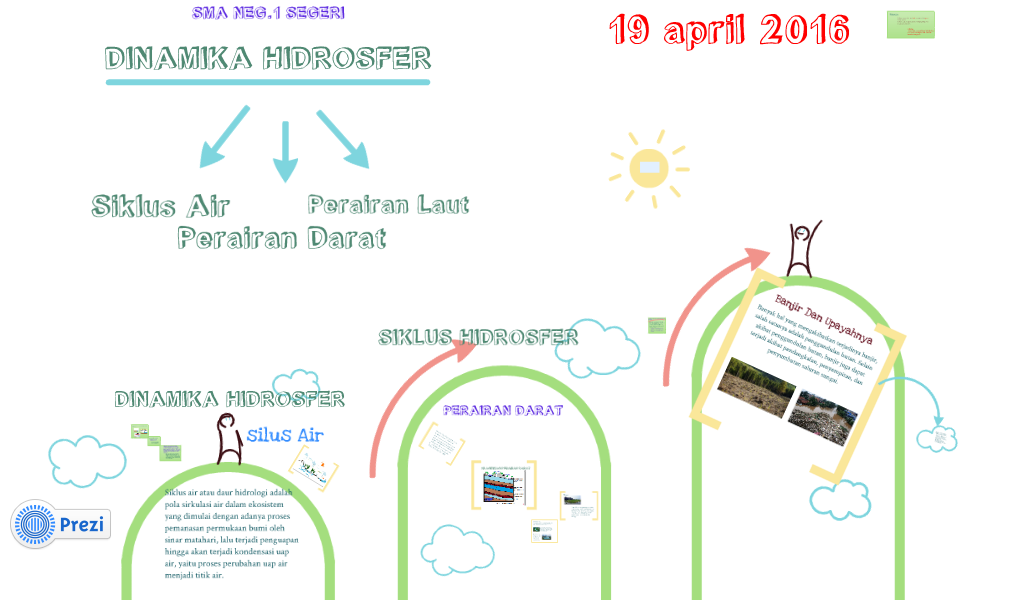 GAMBAR TAMPILAN AWAL MEDIA PREZI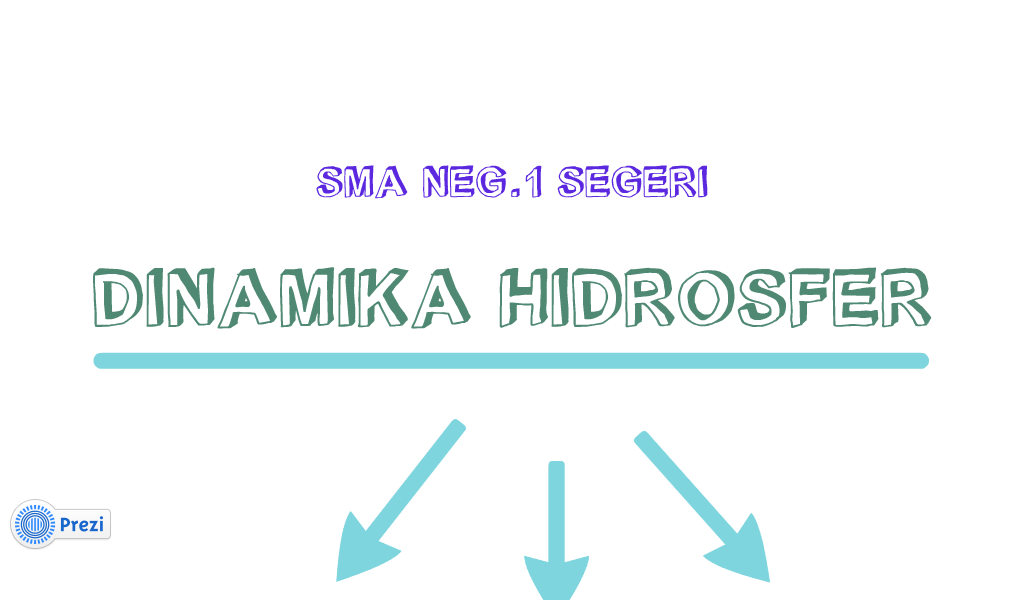 GAMBAR TAMPILAN PRESENTASI MEDIA PREZI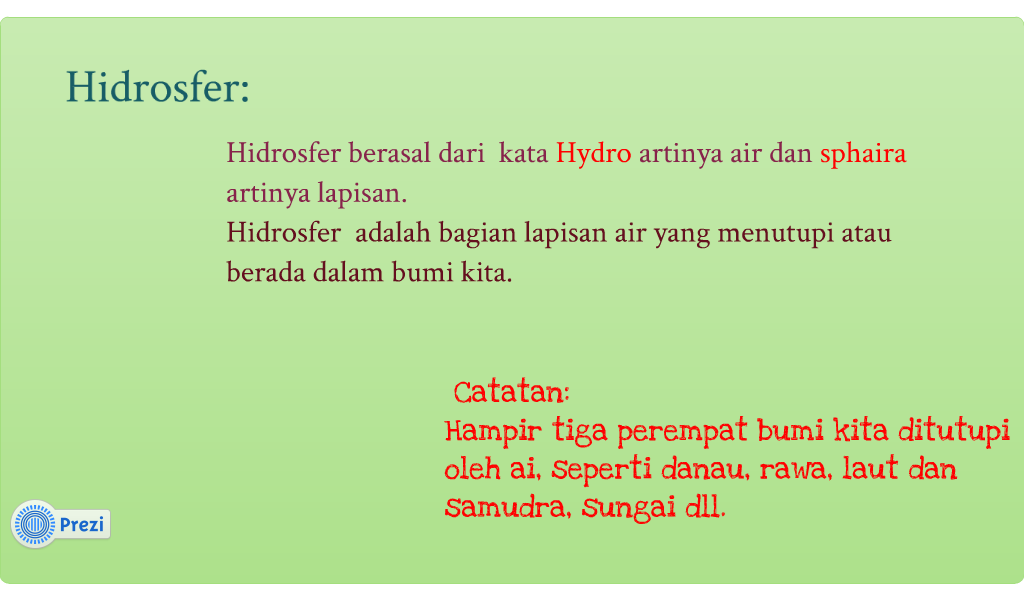 GAMBAR TAMPILAN PRESENTASI PREZI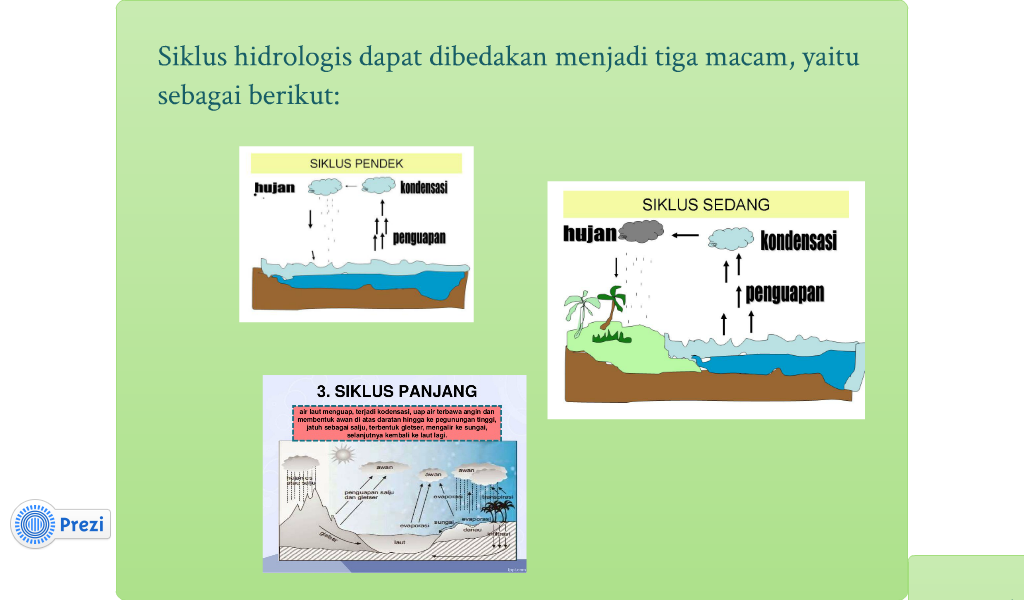 GAMBAR TAMPILAN PRESENTASI MEDIA PREZI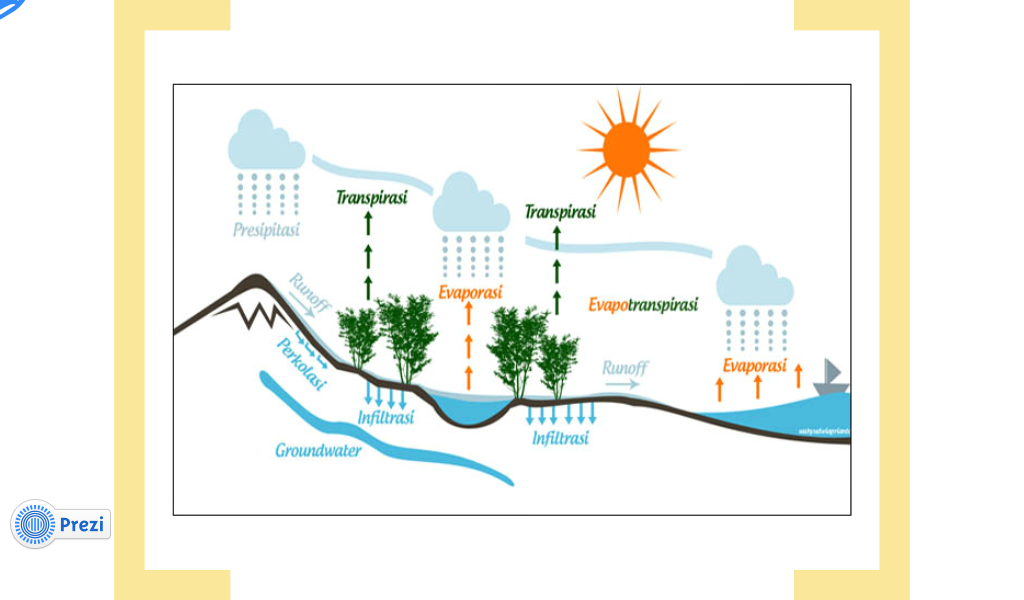 	GAMBAR SIKLUS HIDROLOGI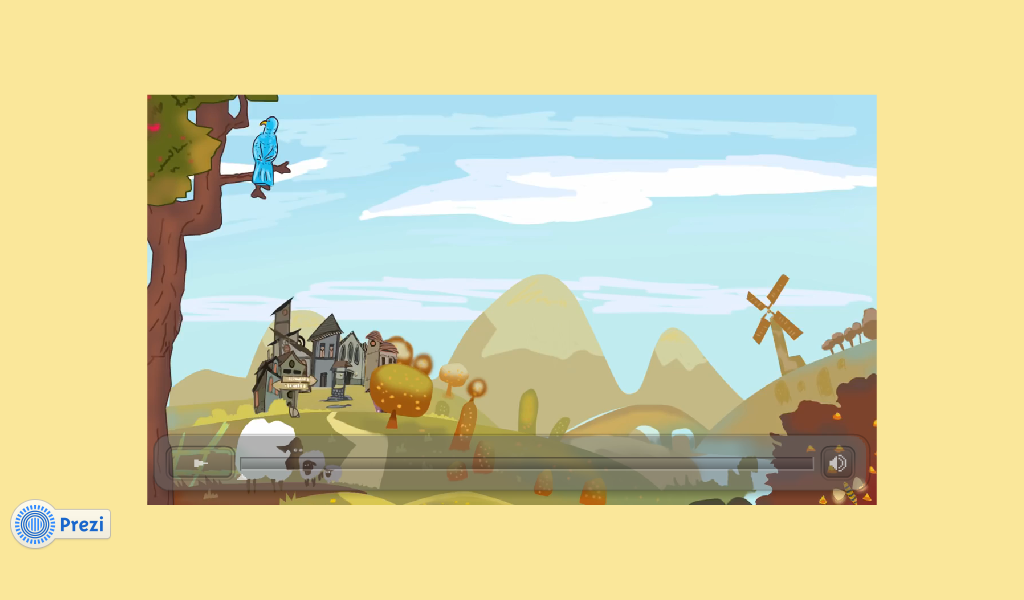 GAMBAR VIDEO PEMBELAJARAN LEWA TMEDIA PREZI